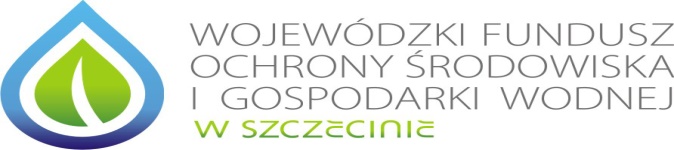         Szczecin, dnia 17.09.2020 r. ZAPROSZENIE DO ZŁOŻENIA OFERTZamawiający: Komenda Wojewódzka Policji w Szczecinie przy ul. Małopolskiej 47, 70-515 Szczecin na podstawie art. 4 pkt 8 Ustawy Prawo zamówień publicznych (Dz.U. z 2019 r. poz. 1843 ze zm.) zaprasza do złożenia oferty na zakup 5 sztuk pendrive 64GB USB2.0.Tytuł projektu:„Kampania Zachodniopomorskiej Policji na rzecz poprawy bezpieczeństwa  pod nazwą  Eko-Bezpieczni -KMP Szczecin”.Zakres zamówienia:Zakup materiałów eksploatacyjnych.Sposób zamówienia:na podstawie art. 4 pkt 8 Ustawy Prawo zamówień publicznych (Dz.U. z 2019 r. poz. 1843 ze zm.) zaprasza do złożenia oferty na zakup sprzętu, ofertę cenową należy złożyć na formularzu ofertowym, który stanowi szczegółowy opis przedmiotu zamówienia (zał. nr 1).  Warunki zamówienia :-   Wykonawca udzieli min. 12- miesięcznej gwarancji na dostarczony asortyment.- Sprzęt będzie fabrycznie nowy, bez wad i uszczerbków, wykonany z materiałów bezpiecznych, dopuszczonych do stosowania w RP, dostarczony w oryginalnym opakowaniu.-  Zamawiający informuje, że przy wyborze oferty będzie się kierował kryterium: cena 100 %- Płatność na rachunek dostawcy wskazany w fakturze, nastąpi w terminie 21 dni od daty dostarczenia faktury wraz z towarem.Miejsce i termin złożenia oferty: Ofertę należy złożyć do dnia  22.09.2020 r   r. godz. 13:30 na załączonym formularzu cenowym – załącznik nr 2, w formie elektronicznej na adres andrzej.czapla@sc.policja.gov.pl,  elzbieta.staniszewska@sc.policja.gov.pl lub papierowej w siedzibie Komendy Wojewódzkiej Policji w Szczecinie na adres: 	Wydział Łączności i Informatyki KWP w Szczecinie 	ul. Małopolska 47	70-515 Szczecin Osoba prowadząca sprawę Elżbieta Staniszewska tel. 47 78 11 680Termin  realizacji zamówienia: do  24.09.2020r. Realizacja zamówienia będzie powierzona dostawcy, który:Złoży najkorzystniejszą ofertę cenową, realizacja na podstawie zamówienia - załącznik nr 3.Pozostałe warunki:Dostawa towaru na koszt Dostawcy na adres:  KWP w Szczecinie Wydział Łączności 
i Informatyki, ul. Małopolska 47, 70-515 Szczecin Komenda Wojewódzka Policji w Szczecinie zastrzega sobie prawo unieważnienia zapytania ofertowego bez podania przyczyny. Niniejsze zapytanie nie jest zobowiązaniem do realizacji zamówienia i nie rodzi skutków prawnych, nie jest ofertą w rozumieniu Kodeksu Cywilnego. Załączniki:Nr 1 – szczegółowy opis przedmiotu zamówienia Nr 2 – formularz ofertowyNr 3 – wzór zamówieniawyk. 1 egz. przesłano pocztą elektroniczną      opr.  47-78 11 680 